Taking Your Visuals to the Next Levelby Tiffany Davis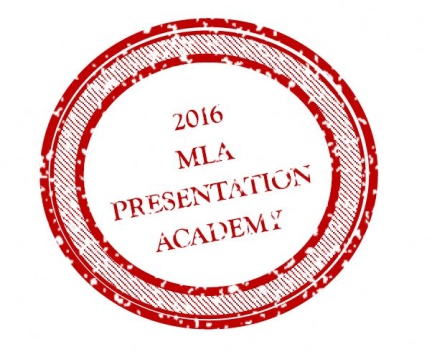 PowerPoint:Your Powerpoint is to help and assist you presentation not heart it or do all the work for you. You want the audience to pay attention to you and all about you powerpoint. They came to hear you present, not to read your presentationHow to do that: Keep it simple: less is more  	Don’t use busy or distracting backgrounds 	Keep the same color scheme	Don’t use multiple fonts 	Don’t write paragraphs 	One idea per slide	If you have to use bullet points keep it to no more the 6-7 	Keep transitions and noise to a minimum	One image per side 	If you can make the point in a graphic way do soMaintain a cohesive train of thought and message flowDon’t use unnecessary text animations or sound effectsDon’t use generic clipart Prezi: https://prezi.comTips for when you are using Prezi:	Don’t have too many turns	Don’t have too many sides	Keep it simple Design elements:  https://www.brainshark.com/ideas-blog/2012/March/best-powerpoint-fonts-for-killer-presentations http://presentationsoft.about.com/od/powerpointtipsandfaqs/tp/080119powerpoint_font_tips.htm http://www.thinkoutsidetheslide.com/choosing-colors-for-your-presentation-slides/  https://blog.slideshare.net/2014/03/17/how-to-use-colors-in-presentations https://visage.co/11-design-tips-beautiful-presentations/ Posters:Posters are the complete opposite of PowerPoint because you want your poster to do all the work; you are there just to expand more on it. We have all seen posters that are too much, and we just walk on by. How to do that: Keep it simple: less is more  	Don’t use busy or distracting backgrounds Keep the same color scheme	Don’t use multiple fonts 	Make sure your ideas follow the way people read 	Only use graphs and images if they support the thought 	Make sure you know your audience 	Make sure you know the size your poster should beUsing PowerPoint to design a poster: Templates of Academic poster sessions http://www.posterpresentations.com/qtutorials/research-poster-template-quick-tutorials.htmlhttp://library.nymc.edu/access/create_PPposter.cfm Tips on scaling your poster http://www.makesigns.com/tutorials/poster-sizing.aspx Tips:http://undergraduateresearch.as.ua.edu/presenting-your-work/making-posters/ Other Software:Canva.com https://www.canva.com/create/posters/Pros:    Free limited options          		 Pre made layouts          		 Interface not to hard to navigate Con’s:  Must sign up for 30 day free trial if you want to resize Fotojet https://www.fotojet.com/features/poster/ Format and interface similar to Canva.com Other fun things: Infographics:Tips on How to make infographics with PowerPointhttp://offers.hubspot.com/how-to-create-infographics-in-powerpoint?_ga=1.229385372.1205634346.1469502893 InfogrExample:https://infogr.am/mla_annual_report_2015Downside: you have to upgrade to be able to print out.Piktochart https://piktochart.com https://piktochart.com/blog/layout-cheat-sheet-making-the-best-out-of-visual-arrangement/Powtoon:Short animated videos Example:https://www.powtoon.com/online-presentation/bx6IiDWDlH8/?mode=movie#/                     